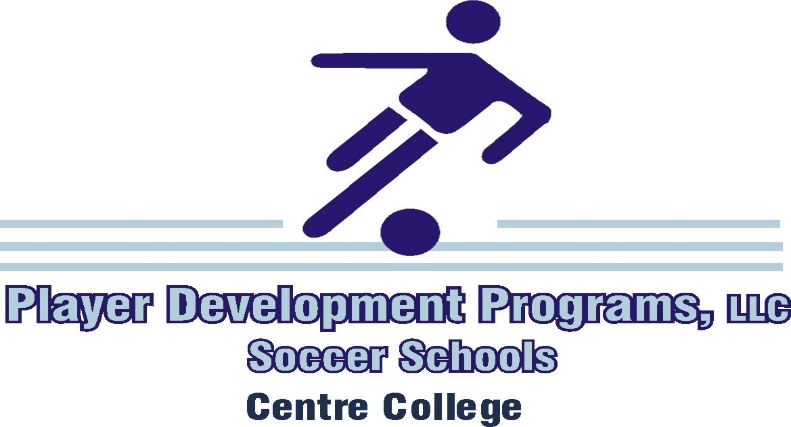 The 32nd Annual Senior School at Centre College, July 11 - 14, 2021July 11, Sunday9:30 - 11:00 	Residential Camper Registration - Front of Sutcliffe Athletic Center10:45 - 11:30 	Commuter Camper Registration - Front of Sutcliffe Athletic Center11:45 		Mandatory All - Camp Meeting - Front of Sutcliffe Athletic Center12:15 		Safety Review & Team Warm-Up / Keeper Edge Technical ReviewC10: 1-3	C9: 4-6		C8: 7 & Keeper Edge	C4: 8-10	C3: 11-12	HG: 13-14	1:00		Lunch2:00 - 3:30 	Skill Training & Challenges / Keeper Edge SessionC10: 1-3	C9: 4-6		C8: 7 & Keeper Edge	C4: 8-10	C3: 11-12	HG: 13-14	3:45 - 4:45 	4 vs. 4 Tournament / Keeper Edge SessionC10: 1-3	C9: 4-7		C8: Keeper Edge	C4: 8-11	C3: 12-13	HG: 14		  5:00 		Dinner6:00 - 7:15 	Game C10: 10 vs. 11		C9: 12 vs. 13		C4: 7 vs. 14		C3: 1 JV vs. 3 JV		7:30 - 8:45 	GameC10: 5 vs. 6	C9: 3 vs. 4			C4: 1 vs. 2		C3: 8 vs. 9			9:15 		Mandatory All Residential Camper Meeting - Front of Dorms9:30		C10: Teqball Tournament & Pick-Up Soccer10:45 		Own Room11:00 		Lights OutJuly 12, Monday8:00 		Residential Camper Breakfast9:00 		Mandatory All - Camp Meeting - Front of Sutcliffe Athletic Center9:30 - 11:00 	Training Session / Keeper Edge SessionC10: 12-14	C9: 9-11	C8: 8 & Keeper Edge	C4: 1-3		C3: 4-5		HG: 6-7	July 12, Monday11:15 - 12:00 	SSG / Challenges / Keeper Edge SessionC10: 12-14	C9: 9-11	C8: 8 & Keeper Edge	C4: 1-3		C3: 4-5		HG: 6-7	12:30 		Lunch1:30 - 2:45 	Skill Training / Keeper Edge Session / GameC10: 5, 7	C9: 1 vs. 4	C8: 8, 9, 13, 14 Keeper Edge 	C4: 2 vs. 6C3: 3 vs. 10	HG: 11, 12	 3:15 - 4:30 	Skill Training / Keeper Edge Session / GameC10: 5 vs. 7	C9: 8 vs. 11	C8: 3, 6, 10, 4		C4: 9 vs. 13	C3: 12 vs. 14	HG: 1, 2	5:00 		Dinner6:00 - 7:15 	GameC10: 8 vs. 13	C9: 10 vs. 12	C4: 9 vs. 14		C3: 1 JV vs. 3 JV 				7:30 - 8:45 	GameC10: 1 vs. 6	C9: 2 vs. 7	C4: 3 vs. 5		C3: 4 vs. 11					9:00		C10 – Teqball Tournament & Pick-Up Soccer10:45 		Own Room11:00 		Lights OutJuly 13, Tuesday8:00 		Residential Camper Breakfast9:00 		Mandatory All - Camp Meeting - Front of Sutcliffe Athletic Center9:30 - 11:00 	Training Session / Keeper Edge SessionC10: 5-7	C9: 12-14	C8: 9 & Keeper Edge	C4: 10, 11, 8	C3: 1-2		HG: 3, 4	11:15 - 12:00 	SSG / Keeper Edge SessionC10: 5-7	C9: 12-14	C8: 9 & Keeper Edge	C4: 10, 11, 8	C3: 1-2		HG: 3, 4	12:30 		Lunch1:30 - 2:45 	Skill Training / Keeper Edge Session / GameC10: 9, 10, 11	C9: 1 vs. 8	C8: 2, 3, 12 		C4: 6 vs. 7	C3: 4 vs. 5	HG: 13, 14	3:15 - 4:30 	Skill Training / Keeper Edge Session / GameC10: 2 vs. 3	C9: 13 vs. 14	C8: 1, 4, 5, 6	Keeper Edge	C4: 11 vs. 12	C3: 9 vs. 10 HG: 7, 8	5:00 		Dinner6:00 - 7:15 	Game C10: 13 vs. 10		C9: 8 vs. 14		C4: 1 vs. 7		C3: 11 vs. 9			7:30 - 8:45 	GameC10: 6 vs. 3	C9: 12 vs. 5			C4: 4 vs. 2		C3:				9:00		C10: Teqball Tournament & Pick-Up Soccer10:30		Room Inspection – Pack Your Bags!11:00		Own Room / Lights OutJuly 14, Wednesday8:00 		Residential Camper Breakfast9:00 		Mandatory All - Camp Meeting - Front of Sutcliffe Athletic Center9:30 - 11:00 	Training Session / Keeper Edge SessionC10: 2, 3, 4	C9: 5-7		C8: 9 & Keeper Edge	C4: 12-14 	C3: 10, 11	HG: 8, 1	11:15 - 12:00 	SSG / Keeper Edge SessionC10: 2-4	C9: 5-7	C8: 9 & Keeper Edge	C4: 12-14	C3: 10, 11	HG: 8, 1		12:30		Lunch1:30 - 2:45 	Challenges / GameC10: 		Group A #1 vs. #4	C9: Group A #2 vs. #3						C4: 		Group B #1 vs. #4	C3: Group B #2 vs. #3						C8:		4 Teams & Keeper Edge								HG:		2 Teams										3:15 - 4:30 	Challenges / GameC10:		Group A 1 / 4 Winner vs. 2 / 3 Winner						C9:		Group B 1 / 4 Winner vs. 2 / 3 Winner						C4:		#9 vs. #10										C3:		#11 vs. #12										HG:		#13 vs. #14 Futsal									5:00 		Awards Ceremony - Front of Sutcliffe Athletic Center 5:15		Camp Release * Schedule subject to changewww.BurchSoccerCamps.comPlayer Development Programs FacebookPapa John’s: (859) 236-9999 Ask for the Soccer Camp Discount